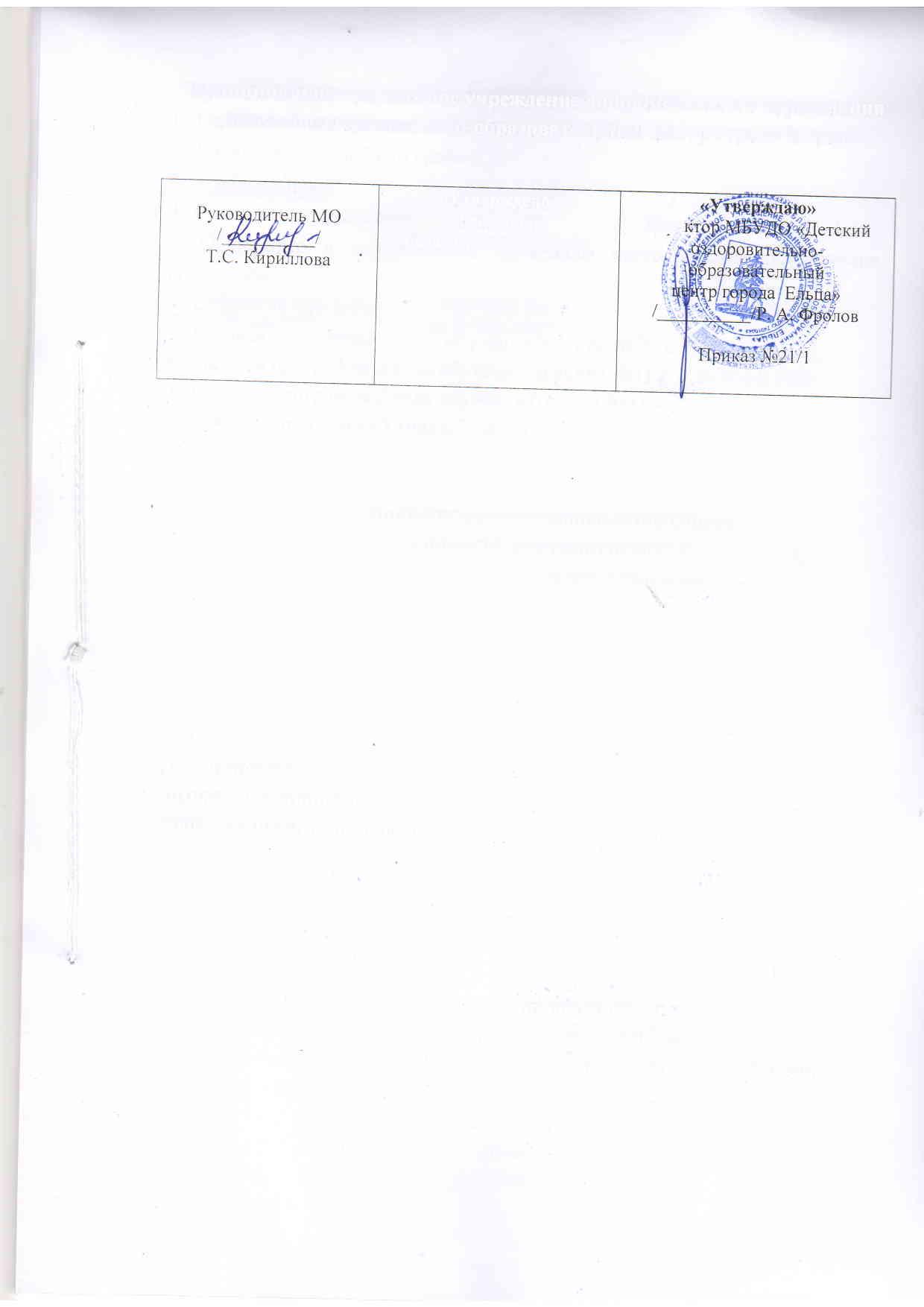 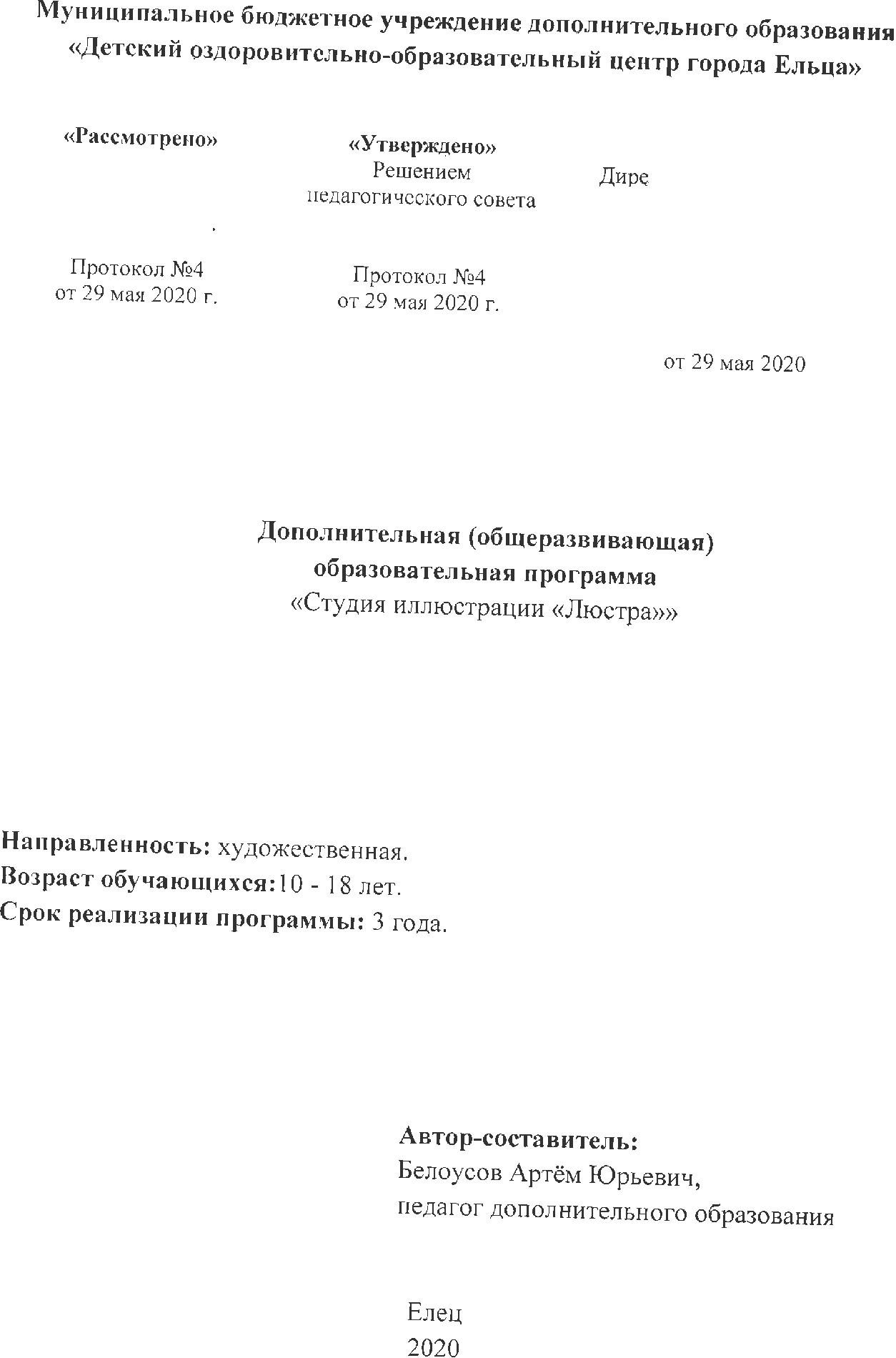 Содержание1.  Пояснительная записка 2.  Календарный учебный график 3.  Учебный план4.  Содержание программы 5. Оценочные и методические материалы (методические обеспечение программы)6.  Список литературы 7.  Рабочая программа  1 года обучения (группа №2)8.  Рабочая программа 2 года обучения  (группа №1)9.  Рабочая программа 2 года обучения (группа №3)10. Рабочая программа 3 года обучения1. Пояснительная записка.	Дополнительная (общеразвивающая) образовательная программа «Студия иллюстрации «Люстра»» разработана согласно требованиям Локального акта «Положение о структуре, порядке разработки и утверждения дополнительных (общеразвивающих) образовательных программ в МБУДО «Детский оздоровительно-образовательный центр города Ельца».Программа «Студия иллюстрации «Люстра»» является авторской, имеет художественную направленность, и предназначена для получения школьниками дополнительного образования в области изобразительного искусства, дает возможность проследить изменения, происходящие в сфере иллюстрации на протяжении длительного времени, кинематографа.	Новизна программы состоит в том, что в процессе обучения обучающиеся получают знания о простейших закономерностях строения формы, о линейной и воздушной перспективе, цветоведении, композиции, декоративной стилизации форм, правилах лепки, рисования, аппликации, а также о наиболее выдающихся мастерах изобразительного искусства, красоте природы и человеческих чувств. И одной из интересных особенностей является синтез с другими дисциплинами, такими как литература: взяв за основу классическое или современное произведения, создавать работы в различных техниках.Актуальность программы состоит в достижении целевых ориентиров – реализация системно - деятельностного подхода на средней ступени обучения, предполагающая активизацию познавательной, художественно-эстетической деятельности каждого обучающегося с учетом его возрастных особенностей, индивидуальных потребностей и возможностей. 	Занятия художественной практической деятельностью, по данной программе решают не только задачи художественного воспитания, но и более масштабные – развивают интеллектуально-творческий потенциал ребенка. В силу того, что каждый ребенок является неповторимой индивидуальностью со своими психофизиологическими особенностями и эмоциональными предпочтениями, необходимо предоставить ему как можно более полный арсенал средств самореализации. Освоение множества технологических приемов при работе с разнообразными материалами в условиях простора для свободного творчества помогает обучающимся познать и развить собственные возможности и способности, создает условия для развития инициативности, изобретательности, гибкости мышления. Важное направление в содержании программы «Студия иллюстрации «Люстра»» уделяется духовно-нравственному воспитанию. На уровне предметного содержания создаются условия для воспитания:  - патриотизма: через активное познание истории материальной культуры и традиций своего и других народов; - трудолюбия, творческого отношения к учению, труду, жизни (привитие детям уважительного отношения к труду, трудовых навыков и умений самостоятельного конструирования и моделирования изделий, навыков творческого оформления результатов своего труда и др.);- ценностного отношения к прекрасному, формирования представлений об эстетических ценностях (знакомство обучающихся с художественно-ценными примерами материального мира, восприятие красоты природы, эстетическая выразительность предметов рукотворного мира, эстетика труда, эстетика трудовых отношений в процессе выполнения коллективных художественных проектов); - ценностного отношения к природе, окружающей среде (создание из различного материала образов картин природы, животных, бережное отношение к окружающей среде в процессе работы с природным материалом и др.);- ценностного отношения к здоровью (освоение приемов  безопасной  работы с инструментами, понимание детьми необходимости применения экологически чистых материалов, организация здорового созидательного досуга и т.д.).Наряду с реализацией концепции духовно-нравственного  воспитания, задачами привития ученикам технологических знаний,  трудовых умений и навыков программа «Люстра» выделяет и другие приоритетные направления, среди которых:  - интеграция предметных областей в формировании целостной  картины мира и развитии универсальных учебных действий;- формирование информационной грамотности современного школьника;  - развитие коммуникативной компетентности; - формирование умения планировать, контролировать и оценивать учебные действия в соответствии с поставленной задачей и условиями ее реализации;- использование знаково-символических средств представления информации для создания  моделей изучаемых объектов и процессов, схем решения учебных и практических задач;- овладение логическими действиями сравнения, анализа, синтеза, обобщения, классификации по родовидовым признакам, установления аналогий и причинно-следственных связей, построения рассуждений, отнесения к известным понятиям. Основные содержательные линии программы направлены на личностное развитие обучающихся, воспитание у них интереса к различным видам деятельности, получение и развитие определенных профессиональных навыков. Программа дает возможность как можно более полно представить себе место, роль, значение и применение материала в окружающей жизни. Связь прикладного творчества с содержанием обучения по другим предметам обогащает занятия художественным трудом и  повышает заинтересованность обучающихся. Поэтому программой предусматриваются тематические пересечения с такими дисциплинами, как литература (изучение различных произведениями школьной и внеклассной программы, разбор сюжетной составляющей, вычленение основных деталей произведения), математика (построение геометрических фигур, разметка циркулем, линейкой и угольником, расчет необходимых размеров и др.), биология (создание образов животного и растительного мира). При создании художественных образов используются те же средства художественной выразительности, которые дети осваивают на уроках ИЗО.   Системно - деятельностный и личностный подходы обучения предполагают активизацию познавательной деятельности каждого обучающегося с учетом его возрастных и индивидуальных особенностей. Исходя из этого, программа предусматривает большое количество развивающих заданий поискового и творческого характера. Раскрытие личностного потенциала младшего школьника реализуется путём индивидуализации учебных заданий. Обучающийся всегда имеет возможность принять самостоятельное решение о выборе задания,  исходя  из  степени  его  сложности.  Он  может  заменить  предлагаемые  материалы  и  инструменты  на  другие,  с  аналогичными  свойствами  и  качествами.  Содержание  программы  нацелено  на  активизацию  художественно-эстетической,  познавательной  деятельности  каждого обучающегося  с  учетом  его  возрастных  особенностей,  индивидуальных  потребностей  и  возможностей,    формирование  мотивации обучающихся  к труду, к активной деятельности. В программе уделяется большое внимание формированию информационной грамотности на  основе  разумного  использования  развивающего  потенциала  информационной  среды  образовательного  учреждения  и  возможностей  современного  школьника.  Передача  учебной  информации  производится  различными  способами  (рисунки,  схемы,  выкройки,  чертежи,  условные обозначения). Включены задания, направленные на активный поиск новой информации – в  книгах,  словарях,  справочниках. Развитие коммуникативной компетентности происходит  посредством приобретения опыта коллективного взаимодействия,  формирования умения участвовать в учебном диалоге, развития  рефлексии как  важнейшего качества, определяющего социальную роль ребенка.  Программа  предусматривает задания, предлагающие разные виды коллективного взаимодействия: работа в парах, работа в малых группах, коллективный творческий проект, инсценировки, презентации своих работ, коллективные игры и праздники.  Социализирующую функцию учебно-методических и информационных ресурсов образования обеспечивает ориентация содержания занятий  на жизненные потребности обучающихся.   У обучающихся  формируются  умения  ориентироваться  в  окружающем  мире  и  адекватно  реагировать  на  жизненные  ситуации.  Значительное  внимание  должно  уделяется  повышению  мотивации.  Ведь  настоящий процесс  художественного  творчества невозможно представить без  особого эмоционального фона, без состояния вдохновения, желания творить. В таком состоянии  легче  усваиваются  навыки  и  приемы,  активизируются  фантазия  и  изобретательность.  Произведения, возникающие в этот момент в руках детей, невозможно сравнить с результатом  рутинной работы.Цели и задачи программы.Цель программы - создание условий для развития гармоничной личности, а также познавательного, коммуникативного и социального  развития обучающихся, воспитание у них интереса к художественному творчеству.Задачи.         Обучающие: 	- обучить умению строить сюжет, организуя смысловые и композиционные связи между предметами, изображенными на рисунке; 	- обучить основам изобразительных умений, приемам пользования графическими и живописными материалами; 	- ознакомить с различными видами изобразительного искусства.	Воспитательные:	- содействовать формированию чувства коллективизма и взаимопомощи;	- воспитывать эстетический вкус;							- воспитать духовную культуру и потребность постоянно общаться с изобразительным искусством;	- развивать нравственные, умственные и физические качества здоровья, как основу гармонично развитой личности, способной жить и действовать в согласии с самим собой, другими людьми, обществом и природой; 	- культивировать эмоциональное, поэтическое и художественное отношение к творчеству.	Развивающие:	- развивать познавательную активность, самостоятельность и инициативность обучающихся;	- развивать эстетическое восприятие действительности цветового зрения, художественно-образной памяти, творческой активности, художественных способностей, воображения и фантазии; 	- развивать эстетическое восприятие предметов, явлений окружающего мира и эмоционального отношения к ним;	- развивать навыки самоанализа, необходимых для оценки собственной работы и работы других.	Ожидаемые результаты.	Освоив программу «Студия иллюстрации «Люстра»» обучающиеся смогут:	- принимать и сохранять учебно-творческую задачу;	- учитывать выделенные в пособиях этапы работы;	- планировать свои действия;	- осуществлять итоговый и пошаговый контроль;	- адекватно воспринимать оценку педагога;	- различать способ и результат действия;	- вносить коррективы в действия на основе их оценки и учета сделанных ошибок;	- выполнять учебные действия в материале, речи, в уме;	- допускать существование различных точек зрения и различных вариантов выполнения поставленной творческой задачи;	- учитывать разные мнения, стремиться к координации при выполнении коллективных работ;	- формулировать собственное мнение и позицию;	- договариваться, приходить к общему решению;	- соблюдать корректность в высказываниях;	- задавать вопросы по существу;	- использовать речь для регуляции своего действия.	Срок реализации программы.	Программа рассчитана на 3 года обучения. В первый, во второй и в третий года обучения занятия проводятся по 3 часа 2 раза в неделю.  Объем  часов в каждый год обучения составляет 216 часов.Условия реализации программыВозраст обучающихся, на которых рассчитана данная образовательная программа, 10 - 18 лет. Принимаются все желающие, проявляющие  творческий интерес к изобразительной деятельности. Итоги реализации программы подводятся в конце года обучения на отчетной выставке работ, а также по результатам участия воспитанников в конкурсах, фестивалях. Форма обучения - групповая.Формы организации занятий.теоретическое обучение (лекционные и семинарские занятия);практические занятия;интерактивные формы: исследовательские;эмоциональные (подбор ассоциаций, образов, художественные впечатления)2. Календарный учебный график.          Начало учебного года   - 1 сентября.Окончание учебного года – 31 мая.3. Учебный план.1 год обучения.2 год обучения.3 год обучения4. Содержание программы.1 год обучения.Раздел 1. Вводные занятия. Вводный теоретический урок. Беседа о предмете рисунок. Организация рабочего места. Правильная посадка за мольбертом. Знакомство с материалами, принадлежностями, инструментами, приемы работы карандашом, постановка руки. Знакомство с понятиями «линия», «штрих», «пятно».Раздел 2. Графические изобразительные средства.Графические изобразительные средства.Проведение вертикальных, горизонтальных, наклонных линий. Понятие «тон», «тоновая растяжка», «сила тона». Выполнение тональных растяжек на усиление и ослабление тона. Выполнение упражнений на деление вертикальных и горизонтальных отрезков линии, на равные (четные и нечетные) части. Использование карандаша как измерительного инструмента. Рисунок шахматной доски. Деление прямоугольника на 16 равных частей. Техника работы штрихом в 2 тона. Рисунок орнамента с использованием геометрических элементов (квадрат, окружность и т д.). Закрепление навыков деление отрезков на равные части и проведения прямых и дугообразных линий. Композиция листа. Формат А4. Материал – графитный карандаш.Самостоятельная работа: рисование геометрических орнаментов по памяти, упражнения по выполнению штриховки и тональной растяжки, карандаш Т, ТМ, М.Рисунок простых плоских предметов. Симметрия. Асимметрия.Рисунок простейших плоских природных форм с натуры: листьев, перьев, бабочек, коры деревьев. Копирование рисунков тканей, декоративных народных орнаментов. Понятие «композиция», «симметрия» «асимметрия» в учебном рисунке. Совершенствование техники работы штрихом. Формат А4. Материал – графитный карандаш.Самостоятельная работа: рисование простых плоских предметов.Рисунок геометрических фигур и предметов быта. Пропорция. Силуэт.Тональный рисунок плоских геометрических фигур, различных по соотношению сторон и тону. Понятие «силуэт». Знакомство со способами визирования карандашом. Правильная передача тональных отношений. Зарисовка силуэта сухих растений и трав. Формат А4. Материал – графитный карандаш, гелиевая ручка.Самостоятельная работа: силуэтные зарисовки предметов простой формы.Зарисовки фигуры человека.Две схематичные зарисовки фигуры человека в статичном состоянии. Знакомство с основными пропорциями человека (взрослого, ребенка). Формат А4. Материал – графитный карандаш.Самостоятельная работа: наброски фигуры человека.Линейные зарисовки геометрических предметов. Наглядная перспектива.Беседа о перспективе. Линейный рисунок геометрических тел, расположенных на разных уровнях. Анализ перспективных сокращений в зависимости от положения уровня глаз рисующего. Применение линий различного характера для выразительности рисунка. Формат А4. Материал – графитный карандаш.Самостоятельная работа: линейные зарисовки простых предметов.Светотеневая зарисовка простых по форме предметов.Знакомство с понятием «светотень». Тональная зарисовка отдельных предметов быта, фруктов и овощей, простых по форме и светлых по тону (без фона). Светотеневая прокладка тона по теням. Понятие о градациях светотени. Передача объемной формы при помощи светотени. Композиция листа. Освещение верхнее боковое. Формат А4. Материал – графитный карандаш.Раздел 3. Живописные изобразительные средства.Беседа о живописных материалах, о живописи. Знакомство с акварелью. Оборудование живописца. Акварельные краски и их свойства.Знакомство с материалами живописца. Простые однотонные зарисовки.Характеристики цвета. Основные и дополнительные, теплые и холодные цвета. Понятие о составе сложных цветов путем смешивания.Основные составные цвета. Знакомство с дополнительными цветами, контрастами, сближенными, холодными и тёплыми. Усвоение учащимися основных положений живописи. Отсутствие в живой природе и окружающей нас среде бесцветных предметов. Под влиянием окружающей среды приобретение одним и тем же предметом, благодаря рефлексам, различных оттенков без изменения своего локального цвета. Живописный процесс как видение всей сложности цветовых комбинаций.Знакомство с приемами работы акварелью. Тонально-цветовые заливки плоскостей. Растяжки одной краски (от темного к светлому, от насыщенного до мало насыщенного).Закрепление работы с акварелью. Лессировки. Оптическое и механическое смешение цвета. Получение из основных цветов составленного цвета.Тональное решение. Цвет и колорит. Разнообразные цветовые гаммы, контрастные, монохромные и т.д.Этюды с осенних листьев. Отработка приемов работы с акварелью. Заливка, лессировка, мазок. Закрепления понятия «основные», «составные цвета». Оттенки одного цвета.Зарисовка предметов быта в цвете.Этюд овощей и фруктов (яблоко, хурма, слива) на нейтральном цветовом фоне. Закрепление навыков практической работы и понятий «локальный цвет» и «рефлекс». Решение собственной и падающей тени в живописи.Раздел 4. Промежуточный контроль. Выполнение симметричного орнамента в полосе.Раздел 5. Основы композиции.Типы композиций: орнаментальная, пирамидальная, диагональная, одноплановая, многоплановая, замкнутая, фрагментарная и т. д.Знакомство обучающихся с основами композиции. Изучение типов композиции. Выполнение работы на закрепление.Группировка фигур. Объединение фигур единым действием. Выделение композиционного центра. Связь фигур с пейзажем, архитектурой, интерьером.  Движение и статика в композиции.Знакомство с динамикой и статикой в изобразительной деятельности. Построение композиции с простыми геометрическими фигурами, разбивка по тону. Выполнение практического задания.Симметрия и ассиметрия. Композиционное равновесие. Точка зрения в композиции. Высокий, низкий, средний горизонт.Дать сведения о симметрии-асимметрии, статике и динамике. Равновесие в композиции. Выразительность приёма контрастов в композиции: большое и маленькое, объёмное и плоское, тёмное и светлое.Контраст в композиции. Влияние объема, перспективы, тона в изобразительной деятельности.Раздел 6. Книжная иллюстрация.Вводный урок. Экскурсия в мир книг. Книжная иллюстрация.Знакомство с разновидностями книжных иллюстраций, шрифтов, оформлений книжных обложек. Знакомство с понятиями «книжная иллюстрация», «суперобложка», «гравюра», «форзац», «ляссе». Выполнение упражнений на композиционное построение оформления обложки книги. Самостоятельная работа: выполнение эскиза обложки книги на заданную тему.Выполнение несложной графической иллюстрации.Выполнение несложной графической иллюстрации на предложенную тему. Материал: цветной карандаш. Самостоятельная работа: выполнение композиционного эскиза для живописной книжной иллюстрации.Выполнение несложной живописной иллюстрации.Выполнение несложной живописной иллюстрации по заранее подготовленному эскизу. Материал: гуашь, акварель. Самостоятельная работа: выполнение композиционного эскиза для книжной иллюстрации, сделанной с помощью аппликации.Создание книжки-малютки.Книжка-малютка «Времена года» состоит из 4 частей по временам года («Осень», «Зима», «Весна», «Лето»). Учащимися самостоятельно выбирается техника выполнения и оформления обложки и страниц (из ранее изученного). Объём макета – 10-12 страниц формата А4. Самостоятельная работа: разработка композиционных эскизов для проработки в материале во время аудиторных занятий, подбор фотографий, пословиц, поговорок, загадок, стихотворений(приветствуется сочинительство)Оформление и иллюстрирование русской народной сказки. Создание макета.Для творческого проекта выбирается небольшого объёма русская народная сказка. Учащимися самостоятельно выбирается техника выполнения и оформления обложки и страниц(из ранее изученного). Объём макета – 10-12 страниц формата А4. Самостоятельная работа: разработка композиционных эскизов для проработки в материале во время аудиторных занятий.Выполнение макета книжной иллюстрации с применением аппликации.Выполнение несложной иллюстрации по заранее подготовленному эскизу. Материал: клей, цветная бумага, фломастеры, цветной гель и др. Возможно использование фотографий. Самостоятельная работа: изучение примеров оформления книжных страниц по литературе для детей.Понятие «стилизация». Выполнение работы.Изучить методы стилизации и применить знания на практике, выполнив два упражнения.Раздел 7. Итоговый контроль.	Защита проектов. Просмотр творческих работ. Оформление выставки.2 год обучения.Раздел 1. Вводные занятия. Вводный теоретический урок. Организация рабочего места. Актуализация знаний, полученных в первый учебный год.Раздел 2.	Изображение животных в русских сказках.Знакомство с русскими народными произведениями. Изучение иллюстраций к русским народным произведениям. Знакомство с творчеством Виктора Чижикова. Построение животных и их стилизация. Выполнение иллюстрации к сказке «Колобок». Знакомство с театральными постановками по мотивам сказок. Выполнение иллюстрации к сказке «Теремок». Передний и задние планы в иллюстрации. Выполнение иллюстрации к сказке «Репка». Знакомство с творчеством Виктора Рачева. Выполнение иллюстрации к сказке «Петушок – золотой гребешок». Знакомство с творчеством Владимира Сутеева. Выполнение иллюстрации к сказке «Зимовье зверей».Раздел 3.	Пейзаж в русских сказках.Знакомство с художниками пейзажистами. Выполнение городского пейзажа. Зарисовки природы. Стилизация природного пейзажа.Раздел 4.	Промежуточный контроль.Выполнение стилизации природного материала.Раздел 5. Изображение людей и быта в русских сказках.Изображение людей и быта в русских сказках. Построение человека. Пропорции. Стилизация. Знакомство с творчеством Ивана Билибина. Разработка орнамента книжной иллюстрации. Выполнение иллюстрации к сказке «Царевна-лягушка». Знакомство с творчеством Николая Кочергина. Выполнение иллюстрации к сказке «Иван Царевич и Серый Волк».Выполнение иллюстрации к сказке «Василиса Прекрасная».	Раздел 6. Итоговый контроль.	Защита проектов. Просмотр творческих работ. Оформление выставки.3 год обучения.Раздел 1. Вводные занятия. Вводный теоретический урок. Организация рабочего места. Актуализация знаний, полученных в первый учебный год.Раздел 2. Композиционные решения в иллюстрации. Понятие о композиции. Основные композиционные построения. Основные технические приёмы. Единство приёмов образного решения сюжета. Акцентирование композиционных элементов. Неделимость композиции. Согласованность всех элементов композиции. Изобразительные центры внимания. Физический, смысловой и изобразительный центр. Форма как строгая организация взаимодействия поверхностей, линий, света и теней. Основные правила заполненности изображения. Понятие «воздух» в изображении. Правило третей в иллюстрации на примере книжных иллюстраций. Равновесие или симметрия в иллюстрации. Ритм как законченное чередование больших и малых форм, линий, цветовых и тоновых пятен. Основные правила светотеневых соотношений. Свет и тень. Линейная, тональная и воздушная перспективы. Глубина пространства. Передача ощущения «трёхмерности» изображения.Раздел 3. Промежуточный контроль. Промежуточный контроль по теме «Композиционные решения в иллюстрации».Раздел 4. Стилизация и трансформация в иллюстрации. Понятие трансформации в иллюстрации. Живое и неживое. Оживление предметов быта на примере сказок и мультипликации. Оживление предметов быта и наделение их характером. Построение художественной смысловой композиции с использованием оживлённых предметов быта. Изображение животных в сказках и мультипликации. Построение животных, упрощение изображения. Выполнение иллюстрации с изображением животных на основе русских народных сказок. Понятие «стилизация» в изобразительном искусстве. Стилизация на примере работ других художников и на основе мультипликации. Стилизация работ на основе географического положения. Особенности изображения людей и животных в первобытном обществе. Иллюстрация по мотивам первобытных рисунков. Особенности рисунка северных народов. Иллюстрация по мотивам изображений северных народов. Особенности иллюстрации на востоке. Китайская гравюра. Особенности изображения. Выполнение иллюстрации по мотивам китайских гравюр.Раздел 5. Иллюстрация как направление в живописи.Иллюстрация как направление в живописи. Изучение иллюстраций классических мировых сказок. Изучение сказки «Красная шапочка». Разработка эскизов. Выполнение иллюстрации к сказке «Красная шапочка». Сюрреализм в иллюстрации. Изучение сказки «Волшебник Изумрудного города». Разработка эскизов. Выполнение иллюстрации к сказке «Волшебник Изумрудного города».Изучение сказки «Алиса в стране чудес». Разработка эскизов. Выполнение иллюстрации к сказке «Алиса в стране чудес».Раздел 6. Итоговый контроль.	Защита проектов. Просмотр творческих работ. Оформление выставки.5. Оценочные и методические материалы (методические обеспечение программы) Формы контроля освоения программы. Оценка знаний и полученных умений обучающихся проводится дифференцированно, с учетом возраста и способностей каждого ребенка.Для отслеживания результатов образовательного процесса используются следующие виды контроля.1. Стартовый (сентябрь): собеседование с ребенком для выявления исходного уровня.2. Текущий (в течение года обучения): тестирование, выставки.3. Промежуточный (декабрь): тестирование.4. Итоговый (май): выставка, защита проектов. Основные формы занятий по программе – беседы, практические занятия, выставки, экскурсии и др. С целью обеспечения комфортной эмоциональной среды, занятия проводятся с переключением видов деятельности, с игровыми моментами (соответственно возрасту учащихся).  Форма организации занятий групповая и по звеньям, что позволяет педагогу уделить внимание каждому обучающемуся с учетом его возраста, склонностей, уже имеющегося опыта, уровня развития и темпа усвоения знаний.Основные методы работы для реализации программы в первый год обучения – объяснительно-иллюстративный и репродуктивный. Объяснение теоретического материала и практические заданий сопровождаются демонстрацией различного рода наглядных материалов, выполнение графических работ на доске и на большом листе бумаги. Демонстрация последовательности выполнения определенного задания дает наиболее полное представление о процессе работы над изделием. О его внешнем виде. Форме, декоративном оформлении.Дидактический материал: демонстрационный материал, иллюстрации, презентации, образцы.6. Список литературы.1. Алексеев С.О. О колорите. - М.. 1974.2. Анциферов В.Г., Анциферова Л.Г.. Кисляковская Т.Н. и др. Рисунок, живопись, станковая композиция, основы графического дизайна. Примерные программы для ДХШ и изобразительных отделений ДШИ. - М., 2003.3. Беда Г. В. Живопись. - М.. 1986.4. Бесчастнов Н.П., Кулаков В.Я., Стор И.Н. Живопись: Учебное пособие. М.: Владос, 2004.5. Все о технике: цвет. Справочник для художников. - М.: Арт-Родиик, 2002.6. Все о технике: живопись акварелью. Справочник для художников.- М.: Арт-Родиик, 2004.7. Волков И.П. Приобщение школьников к творчеству: из опыта работы. - М.: Просвещение.1992.8. Волков II. Н. Композиция в живописи. - М., 1977.9. Волков Н.Н. Цвет в живописи. М.: Искусство, 1985.10. Выготский Л.С. Воображение и творчество в детском возрасте. СПб: СОЮЗ, 1997.11. Зайцев А.С. Наука о цвете и живопись. - М.: Искусство, 1986.12. Кирцер Ю.М. Рисунок и живопись. -М.: Высшая школа, 1992.13. Люшер М. Магия цвета. Харьков: АО «СФЕРА»; «Сварог», 1996.14. Паранюшкин Р.А. Хандова Г.Н. Цветоведение для художников: колористика. -Ростов н/д: Феникс, 2007.15. Проненко Г.Н. Живопись. Примерная программа для ДХШ и изобразительных отделений ДШИ. - М., 2003.РАБОЧАЯ ПРОГРАММА к дополнительной (общеразвивающей) образовательной программе «Студия иллюстрации «Люстра»»Возраст обучающихся:10 – 18 лет.Год обучения: 1 год.Группа №2.2020-2021 учебный годСодержание1.  Пояснительная записка 2.  Календарно-тематическое планирование1. Пояснительная записка	Цель 1 года обучения по программе «Студия иллюстрации   «Люстра»» - формирование и развитие первоначальных представлений, понятий, умений, связанных с композицией, построения предметов, умение применять на практике.Задачи. 	Образовательные:	- обучить детей основам графического изображения;	- основам построения предметов;	- основам композиции.	Воспитательные:	-содействовать формированию чувства коллективизма и взаимопомощи;	-воспитывать эстетический вкус.	Развивающие:	-развивать познавательный интерес обучающихся к изобразительному искусству;	-развивать смекалку, изобретательность, любознательность.	Количество часов, отводимых на освоение программы.Занятия проводятся 2 раза в неделю по 3 часа. Объем  часов в 1 год в группе составляет – 216 часов.Ожидаемые результаты первого года обучения.	Освоив программу первого года обучения, обучающиеся приобретают знания.	Предметные:	-об изобразительном искусстве, о композиции, о цвете и свете в иллюстрации, о натюрморте, о портрете, о композиции в пейзаже;	обучающиеся овладеют навыками и умениями:	-по работе с графическими и живописными изобразительными средствами.	Личностные:	-познавательного интереса  к изобразительной деятельности;	-познавательной активности, самостоятельности и инициативности;-чувства коллективизма и взаимопомощи, патриотизма, любви к природе, экологической ответственности;	Метапредметные:	-выполнять композиционное построение будущего рисунка;	-уметь самостоятельно анализировать свои работы;	-выполнять самостоятельные зарисовки.2. Календарно-тематическое планированиеРАБОЧАЯ ПРОГРАММА к дополнительной (общеразвивающей) образовательной программе «Студия иллюстрации «Люстра»»Возраст обучающихся: 10 – 18 лет.Год обучения: 2 год.Группа №1.2020-2021 учебный годСодержание1.  Пояснительная записка 2.  Календарно-тематическое планирование1. Пояснительная записка	Цель программы 2 года обучения - создание условий для развития гармонично личности, а также познавательного, коммуникативного и социального  развития обучающихся, воспитание у них интереса к художественному творчеству.Задачи.         Обучающие:  	- обучить умению строить сюжет, организуя смысловые и композиционные связи между предметами, изображенными на рисунке; 	- обучить основам изобразительных умений, приемам пользования графическими и живописными материалами; 	- ознакомить с различными видами изобразительного искусства.	Воспитательные:	- содействовать формированию чувства коллективизма и взаимопомощи;	- воспитывать эстетический вкус;	- воспитать духовную культуру и потребность постоянно общаться с изобразительным искусством;	- развивать нравственные, умственные и физические качества здоровья, как основу гармонично развитой личности, способной жить и действовать в согласии с самим собой, другими людьми, обществом и природой; 	- культивировать эмоциональное, поэтическое и художественное отношение.          Развивающие:	- развивать познавательную активность, самостоятельность и инициативность обучающихся;	- развивать эстетическое восприятие действительности цветового зрения, художественно-образной памяти, творческой активности, художественных способностей, воображения и фантазии; 	- развивать эстетическое восприятие предметов, явлений окружающего мира и эмоционального отношения к ним;	- развивать навыки самоанализа, необходимых для оценки собственной работы и работы других.	Ожидаемые результаты.	Освоив программу 2 года обучения,  обучающиеся смогут:	- принимать и сохранять учебно-творческую задачу;	- учитывать выделенные в пособиях этапы работы;	- планировать свои действия;	- осуществлять итоговый и пошаговый контроль;	- адекватно воспринимать оценку учителя;	- различать способ и результат действия;	- вносить коррективы в действия на основе их оценки и учета сделанных ошибок;	- выполнять учебные действия в материале, речи, в уме.	- допускать существование различных точек зрения и различных вариантов выполнения поставленной творческой задачи;	- учитывать разные мнения, стремиться к координации при выполнении коллективных работ;	- формулировать собственное мнение и позицию;	- договариваться, приходить к общему решению;	- соблюдать корректность в высказываниях;	- задавать вопросы по существу;	- использовать речь для регуляции своего действия.2. Календарно-тематическое планированиеРАБОЧАЯ ПРОГРАММА к дополнительной (общеразвивающей) образовательной программе «Студия иллюстрации «Люстра»»Возраст обучающихся: 10 – 18 лет.Год обучения: 2 год.Группа №3.2020-2021 учебный годСодержание1.  Пояснительная записка 2.  Календарно-тематическое планирование1. Пояснительная записка	Цель программы 2 года обучения - создание условий для развития гармонично личности, а также познавательного, коммуникативного и социального  развития обучающихся, воспитание у них интереса к художественному творчеству.Задачи.         Обучающие:  	- обучить умению строить сюжет, организуя смысловые и композиционные связи между предметами, изображенными на рисунке; 	- обучить основам изобразительных умений, приемам пользования графическими и живописными материалами; 	- ознакомить с различными видами изобразительного искусства.	Воспитательные:	- содействовать формированию чувства коллективизма и взаимопомощи;	- воспитывать эстетический вкус;	- воспитать духовную культуру и потребность постоянно общаться с изобразительным искусством;	- развивать нравственные, умственные и физические качества здоровья, как основу гармонично развитой личности, способной жить и действовать в согласии с самим собой, другими людьми, обществом и природой; 	- культивировать эмоциональное, поэтическое и художественное отношение.          Развивающие:	- развивать познавательную активность, самостоятельность и инициативность обучающихся;	- развивать эстетическое восприятие действительности цветового зрения, художественно-образной памяти, творческой активности, художественных способностей, воображения и фантазии; 	- развивать эстетическое восприятие предметов, явлений окружающего мира и эмоционального отношения к ним;	- развивать навыки самоанализа, необходимых для оценки собственной работы и работы других.	Ожидаемые результаты.	Освоив программу 2 года обучения, обучающиеся смогут:	- принимать и сохранять учебно-творческую задачу;	- учитывать выделенные в пособиях этапы работы;	- планировать свои действия;	- осуществлять итоговый и пошаговый контроль;	- адекватно воспринимать оценку учителя;	- различать способ и результат действия;	- вносить коррективы в действия на основе их оценки и учета сделанных ошибок;	- выполнять учебные действия в материале, речи, в уме.	- допускать существование различных точек зрения и различных вариантов выполнения поставленной творческой задачи;	- учитывать разные мнения, стремиться к координации при выполнении коллективных работ;	- формулировать собственное мнение и позицию;	- договариваться, приходить к общему решению;	- соблюдать корректность в высказываниях;	- задавать вопросы по существу;	- использовать речь для регуляции своего действия.2. Календарно-тематическое планированиеРАБОЧАЯ ПРОГРАММА к дополнительной (общеразвивающей) образовательной программе «Студия иллюстрации «Люстра»»Возраст обучающихся: 10 – 18 лет.Год обучения: 3 год.2020-2021 учебный годСодержание1.  Пояснительная записка 2.  Календарно-тематическое планирование1. Пояснительная записка	Цель программы 3 года обучения – формирование и развитие у обучающихся навыков самостоятельной работы, углубленное изучение иллюстрации, развитие наблюдательности, формирование культуры, эстетическое воспитание личности.Задачи.         Обучающие:  	- обучить   новым техникам в изобразительной деятельности; 	- обучить работе с новыми материалами;          - обучить стилизации в изобразительной деятельности.	Воспитательные:	- воспитывать личную ответственность за результаты своей работы, за возможные свои ошибки;           - формировать установки на позитивную социальную деятельность в информационном обществе.          Развивающие:	- развивать алгоритмическое мышление, способности к формализации;	- развивать у детей усидчивость, умение самореализоваться, чувство долга.	Ожидаемые результаты.	Освоив программу 3 года обучения,  обучающиеся смогут:	-  использовать навыки в коммерческой деятельности;	- вносить коррективы в действия на основе их оценки и учета сделанных ошибок;	- сотрудничать со взрослыми и сверстниками в разных социальных ситуациях, умения не создавать конфликтов и находить выходы из спорных ситуаций;	-развитие этических чувств, доброжелательности и эмоционально-нравственной отзывчивости, понимания и сопереживания чувствам других людей.	- формулировать собственное мнение и позицию;	- договариваться, приходить к общему решению;	- стилизовать и трансформировать изображения;         - строить сюжеты в иллюстрации на основе изученных произведений.2. Календарно-тематическое планирование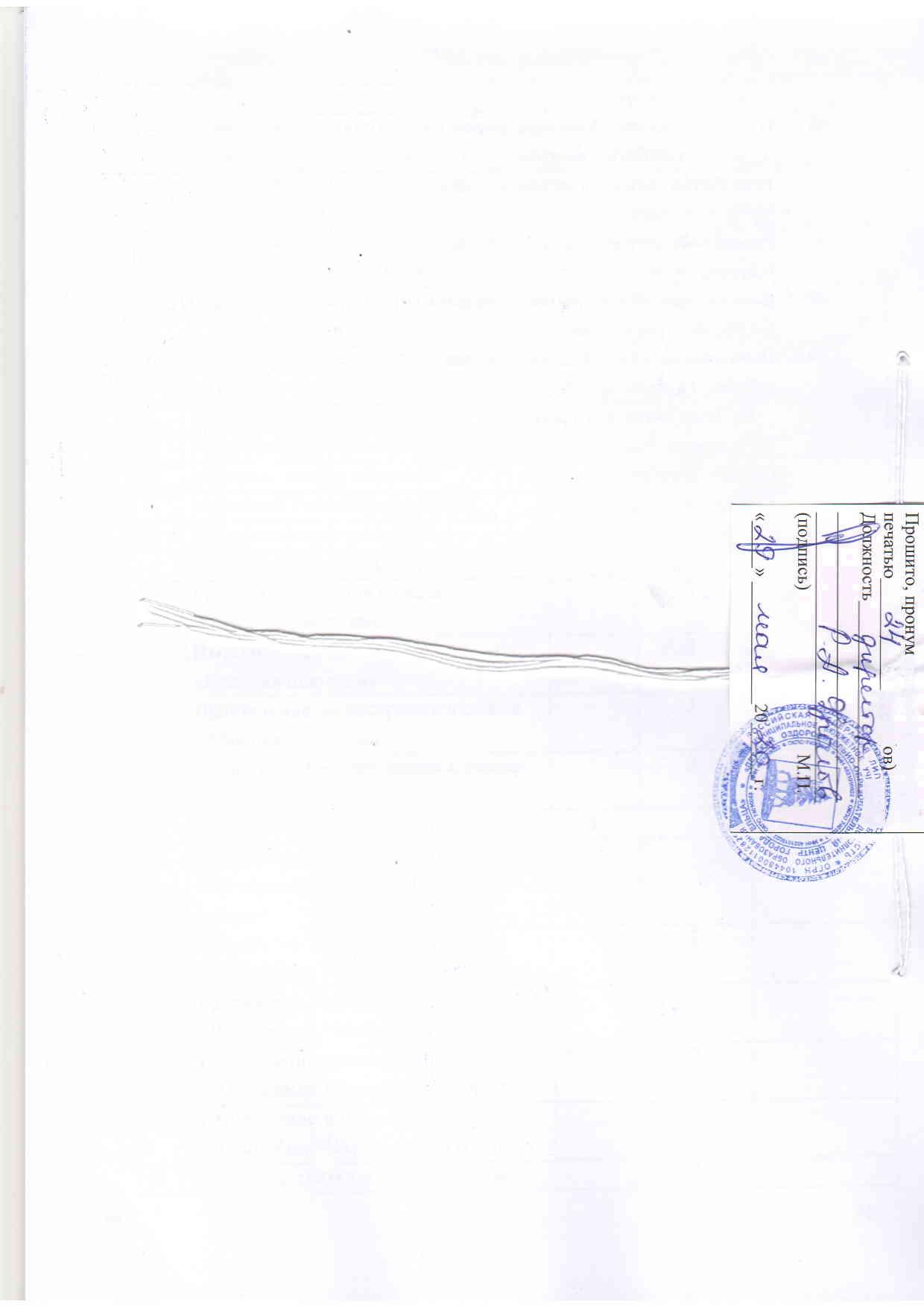 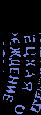 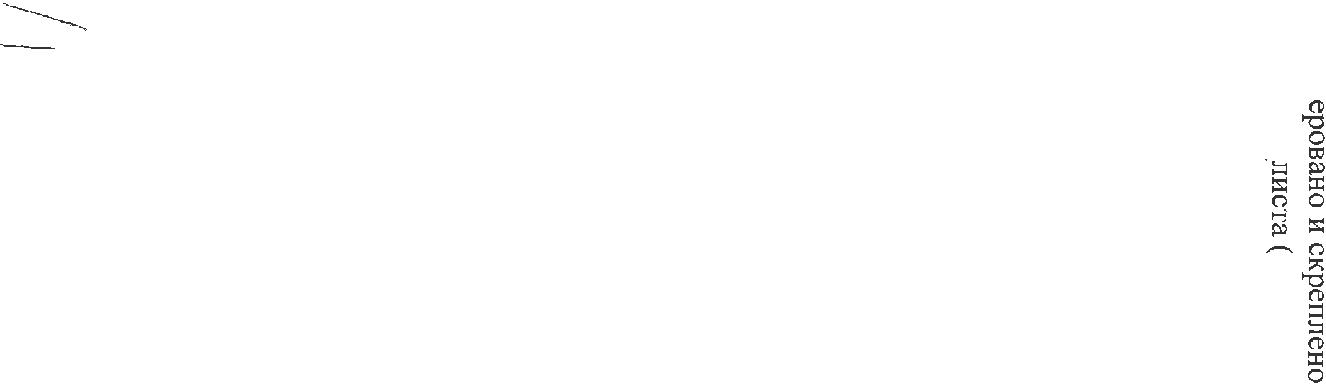 №п/пГод обученияВсего учебных недельКол-во учебных днейОбъем учебных часовРежим работы11 год обучения 36722162 раза в неделю по 3 часа22 год обучения 		36722162 раза в неделю по 3 часа33 год обучения36722162 раза в неделю по 3 часа№п/пНазвание раздела, темыКол-вочасовИз нихИз них№п/пНазвание раздела, темыКол-вочасовТеорияПрактика1.Вводные занятия332.Графические изобразительные средства609513.Живописные изобразительные средства426364.Промежуточный контроль335.Основы композиции399306.Книжная иллюстрация609517.Итоговый контроль99ИТОГО:ИТОГО:21636180№п/пНазвание раздела, темыКол-вочасовИз нихИз них№п/пНазвание раздела, темыКол-вочасовТеорияПрактика1.Вводные занятия.332.Изображение животных в русских сказках.10224783.Пейзаж в русских сказках.399304.Промежуточный контроль335.Изображение людей и быта в русских сказках.6012486.Итоговый контроль99ИТОГО:ИТОГО:21648168№п/пНазвание раздела, темыКол-вочасовИз нихИз них№п/пНазвание раздела, темыКол-вочасовТеорияПрактика1.Вводные занятия.332.Композиционные решения в иллюстрации426363.Промежуточный контроль334.Стилизация и трансформация в иллюстрации.9921785.Иллюстрация как направление в живописи.609516.Итоговый контроль936ИТОГО:ИТОГО:21645171№п/пНазвание раздела, темыКол-во часовКол-во часовДата проведения№п/пНазвание раздела, темыТеорияПрактикаДата проведения1. Вводные занятия.1. Вводные занятия.331Вводный теоретический урок. Беседа о предмете рисунок.32. Графические изобразительные средства.2. Графические изобразительные средства.60602Графические изобразительные средства.33Рисунок простых плоских предметов.34Рисунок простых плоских предметов.35Симметрия.36Симметрия.37Асимметрия.38Рисунок геометрических фигур.39Рисунок предметов быта.310Рисунок предметов быта.311Пропорция. 312Пропорция.313Пропорция.314Силуэт.315Зарисовки фигуры человека.316Зарисовки фигуры человека.317Зарисовки фигуры человека.318Зарисовки фигуры человека.319Линейные зарисовки геометрических предметов.320Наглядная перспектива.321Светотеневая зарисовка простых по форме предметов.33. Живописные изобразительные средства.3. Живописные изобразительные средства.424222Беседа о живописных материалах, о живописи.323Знакомство с акварелью.324Оборудование живописца.325Акварельные краски и их свойства.326Характеристики цвета.327Основные и дополнительные, теплые и холодные цвета.328Понятие о составе сложных цветов путем смешивания.329Знакомство с приемами работы акварелью.330Тонально-цветовые заливки плоскостей.331Растяжки одной краски (от темного к светлому, от насыщенного до мало насыщенного).332Тональное решение.333Цвет и колорит.334Разнообразные цветовые гаммы, контрастные, монохромные и т. д.335Зарисовка предметов быта в цвете.34. Промежуточный контроль4. Промежуточный контроль3336Выполнение симметричного орнамента в полосе.35. Основы композиции.5. Основы композиции.393937Типы композиций: орнаментальная, пирамидальная.338Типы композиций: диагональная, одноплановая.339Типы композиций: многоплановая, замкнутая, фрагментарная и т. д340Группировка фигур.341Объединение фигур единым действием.342Выделение композиционного центра.343Связь фигур с пейзажем, архитектурой, интерьером.344Движение и статика в композиции.345Симметрия и ассиметрия. Композиционное равновесие.346Точка зрения в композиции. Высокий, низкий, средний горизонт.347Выразительность приёма контрастов в композиции: большое и маленькое.348Выразительность приёма контрастов в композиции: объёмное и плоское.349Выразительность приёма контрастов в композиции: тёмное и светлое.36. Книжная иллюстрация.6. Книжная иллюстрация.606050Вводный урок. Экскурсия в мир книг.351Книжная иллюстрация.352Выполнение несложной графической иллюстрации.353Выполнение несложной графической иллюстрации.354Выполнение несложной графической иллюстрации.355Выполнение несложной живописной иллюстрации.356Выполнение несложной живописной иллюстрации.357Выполнение несложной живописной иллюстрации.358Создание книжки-малютки.359Создание книжки-малютки.360Создание книжки-малютки.361Создание книжки-малютки.362Создание книжки-малютки.363Оформление и иллюстрирование русской народной сказки.364Оформление и иллюстрирование русской народной сказки.365Оформление и иллюстрирование русской народной сказки.366Оформление и иллюстрирование русской народной сказки.367Создание макета иллюстрации.368Выполнение макета книжной иллюстрации с применением аппликации.369Понятие «стилизация»Выполнение работы.37. Итоговый контроль7. Итоговый контроль9970Подготовка к выставке. Оформление работ.371Подготовка к выставке. Оформление работ.372Выставка работ.3№п/пНазвание раздела, темыКол-во часовКол-во часовДатапроведения№п/пНазвание раздела, темыТеорияПрактикаДатапроведения1. Вводные занятия.1. Вводные занятия.331Вводный теоретический урок. 32. Изображение животных в русских сказках.2. Изображение животных в русских сказках.1021022Знакомство с русскими народными произведениями.33Изучение иллюстраций к русским народным произведениям.34Знакомство с творчеством Виктора Чижикова.35Построение животных и их стилизация.36Построение животных и их стилизация.37Построение животных и их стилизация.38Построение животных и их стилизация.39Выполнение иллюстрации к сказке «Колобок».310Выполнение иллюстрации к сказке «Колобок».311Выполнение иллюстрации к сказке «Колобок».312Выполнение иллюстрации к сказке «Колобок».313Выполнение иллюстрации к сказке «Колобок».314Знакомство с театральными постановками по мотивам сказок.315Выполнение иллюстрации к сказке «Теремок».316Выполнение иллюстрации к сказке «Теремок».317Выполнение иллюстрации к сказке «Теремок».318Выполнение иллюстрации к сказке «Теремок».319Выполнение иллюстрации к сказке «Теремок».320Передний и задние планы в иллюстрации.321Передний и задние планы в иллюстрации.322Выполнение иллюстрации к сказке «Теремок».323Выполнение иллюстрации к сказке «Теремок».324Выполнение иллюстрации к сказке «Репка».325Выполнение иллюстрации к сказке «Репка».326Знакомство с творчеством Виктора Рачева.327Выполнение иллюстрации к сказке «Петушок – золотой гребешок».328Выполнение иллюстрации к сказке «Петушок – золотой гребешок».329Выполнение иллюстрации к сказке «Петушок – золотой гребешок».330Выполнение иллюстрации к сказке «Петушок – золотой гребешок».331Знакомство с творчеством Владимира Сутеева.332Выполнение иллюстрации к сказке «Зимовье зверей».333Выполнение иллюстрации к сказке «Зимовье зверей».334Выполнение иллюстрации к сказке «Зимовье зверей».335Выполнение иллюстрации к сказке «Зимовье зверей».33. Пейзаж в русских сказках.3. Пейзаж в русских сказках.393936Знакомство с художниками пейзажистами.337Выполнение городского пейзажа.338Выполнение городского пейзажа.339Выполнение городского пейзажа.340Стилизация городского пейзажа.341Стилизация городского пейзажа.342Стилизация городского пейзажа.343Зарисовки природы.344Зарисовки природы.345Зарисовки природы.346Стилизация природного пейзажа.347Стилизация природного пейзажа.348Стилизация природного пейзажа.34. Промежуточный контроль4. Промежуточный контроль3349Выполнение стилизации природного материала.35. Изображение людей и быта в русских сказках.5. Изображение людей и быта в русских сказках.606050Построение человека. Пропорции. Стилизация.351Построение человека. Пропорции. Стилизация.352Построение человека. Пропорции. Стилизация.353Знакомство с творчеством Ивана Билибина.354Разработка орнамента книжной иллюстрации.355Разработка орнамента книжной иллюстрации.356Разработка орнамента книжной иллюстрации.357Выполнение иллюстрации к сказке «Царевна-лягушка».358Выполнение иллюстрации к сказке «Царевна-лягушка».359Выполнение иллюстрации к сказке «Царевна-лягушка».360Выполнение иллюстрации к сказке «Царевна-лягушка».361Знакомство с творчеством Николая Кочергина.362Выполнение иллюстрации к сказке «Иван Царевич и Серый Волк».363Выполнение иллюстрации к сказке «Иван Царевич и Серый Волк».364Выполнение иллюстрации к сказке «Иван Царевич и Серый Волк».365Выполнение иллюстрации к сказке «Иван Царевич и Серый Волк».366Выполнение иллюстрации к сказке «Иван Царевич и Серый Волк».367Выполнение иллюстрации к сказке «Василиса Прекрасная».368Выполнение иллюстрации к сказке «Василиса Прекрасная».369Выполнение иллюстрации к сказке «Василиса Прекрасная».36. Итоговый контроль.6. Итоговый контроль.9970Подготовка к выставке. Оформление работ.371Подготовка к выставке. Оформление работ.372Выставка работ.3№п/пНазвание раздела, темыКол-во часовКол-во часовДатапроведения№п/пНазвание раздела, темыТеорияПрактикаДатапроведения1. Вводные занятия.1. Вводные занятия.331Вводный теоретический урок. 32. Изображение животных в русских сказках.2. Изображение животных в русских сказках.1021022Знакомство с русскими народными произведениями.33Изучение иллюстраций к русским народным произведениям.34Знакомство с творчеством Виктора Чижикова.35Построение животных и их стилизация.36Построение животных и их стилизация.37Построение животных и их стилизация.38Построение животных и их стилизация.39Выполнение иллюстрации к сказке «Колобок».310Выполнение иллюстрации к сказке «Колобок».311Выполнение иллюстрации к сказке «Колобок».312Выполнение иллюстрации к сказке «Колобок».313Выполнение иллюстрации к сказке «Колобок».314Знакомство с театральными постановками по мотивам сказок.315Выполнение иллюстрации к сказке «Теремок».316Выполнение иллюстрации к сказке «Теремок».317Выполнение иллюстрации к сказке «Теремок».318Выполнение иллюстрации к сказке «Теремок».319Выполнение иллюстрации к сказке «Теремок».320Передний и задние планы в иллюстрации.321Передний и задние планы в иллюстрации.322Выполнение иллюстрации к сказке «Теремок».323Выполнение иллюстрации к сказке «Теремок».324Выполнение иллюстрации к сказке «Репка».325Выполнение иллюстрации к сказке «Репка».326Знакомство с творчеством Виктора Рачева.327Выполнение иллюстрации к сказке «Петушок – золотой гребешок».328Выполнение иллюстрации к сказке «Петушок – золотой гребешок».329Выполнение иллюстрации к сказке «Петушок – золотой гребешок».330Выполнение иллюстрации к сказке «Петушок – золотой гребешок».331Знакомство с творчеством Владимира Сутеева.332Выполнение иллюстрации к сказке «Зимовье зверей».333Выполнение иллюстрации к сказке «Зимовье зверей».334Выполнение иллюстрации к сказке «Зимовье зверей».335Выполнение иллюстрации к сказке «Зимовье зверей».33. Пейзаж в русских сказках.3. Пейзаж в русских сказках.393936Знакомство с художниками пейзажистами.337Выполнение городского пейзажа.338Выполнение городского пейзажа.339Выполнение городского пейзажа.340Стилизация городского пейзажа.341Стилизация городского пейзажа.342Стилизация городского пейзажа.343Зарисовки природы.344Зарисовки природы.345Зарисовки природы.346Стилизация природного пейзажа.347Стилизация природного пейзажа.348Стилизация природного пейзажа.34. Промежуточный контроль4. Промежуточный контроль3349Выполнение стилизации природного материала.35. Изображение людей и быта в русских сказках.5. Изображение людей и быта в русских сказках.606050Построение человека. Пропорции. Стилизация.351Построение человека. Пропорции. Стилизация.352Построение человека. Пропорции. Стилизация.353Знакомство с творчеством Ивана Билибина.354Разработка орнамента книжной иллюстрации.355Разработка орнамента книжной иллюстрации.356Разработка орнамента книжной иллюстрации.357Выполнение иллюстрации к сказке «Царевна-лягушка».358Выполнение иллюстрации к сказке «Царевна-лягушка».359Выполнение иллюстрации к сказке «Царевна-лягушка».360Выполнение иллюстрации к сказке «Царевна-лягушка».361Знакомство с творчеством Николая Кочергина.362Выполнение иллюстрации к сказке «Иван Царевич и Серый Волк».363Выполнение иллюстрации к сказке «Иван Царевич и Серый Волк».364Выполнение иллюстрации к сказке «Иван Царевич и Серый Волк».365Выполнение иллюстрации к сказке «Иван Царевич и Серый Волк».366Выполнение иллюстрации к сказке «Иван Царевич и Серый Волк».367Выполнение иллюстрации к сказке «Василиса Прекрасная».368Выполнение иллюстрации к сказке «Василиса Прекрасная».369Выполнение иллюстрации к сказке «Василиса Прекрасная».36. Итоговый контроль.6. Итоговый контроль.9970Подготовка к выставке. Оформление работ.371Подготовка к выставке. Оформление работ.372Выставка работ.3№п/пНазвание раздела, темыКол-во часовКол-во часовДатапроведения№п/пНазвание раздела, темыТеорияПрактикаДатапроведения1. Вводные занятия.1. Вводные занятия.331Вводный теоретический урок. 32. Композиционные решения в иллюстрации.2. Композиционные решения в иллюстрации.42422Понятие о композиции.33Основные композиционные построения.34Основные технические приёмы. Единство приёмов образного решения сюжета. Акцентирование композиционных элементов.35Неделимость композиции. Согласованность всех элементов композиции.36Изобразительные центры внимания. Физический, смысловой и изобразительный центр.37Форма как строгая организация взаимодействия поверхностей, линий, света и теней.38Основные правила заполненности изображения. Понятие «воздух» в изображении.39Правило третей в иллюстрации на примере книжных иллюстраций.310Равновесие или симметрия в иллюстрации.311Ритм как законченное чередование больших и малых форм, линий, цветовых и тоновых пятен.312Основные правила светотеневых соотношений.313Свет и тень.314Линейная, тональная и воздушная перспективы.315Глубина пространства. Передача ощущения «трёхмерности» изображения.33. Промежуточный контроль.3. Промежуточный контроль.33Промежуточный контроль по теме «Композиционные решения в иллюстрации».34. Стилизация и трансформация в иллюстрации.4. Стилизация и трансформация в иллюстрации.10210216Понятие трансформации в иллюстрации.317Живое и неживое. Оживление предметов быта на примере сказок и мультипликации.318Оживление предметов быта и наделение их характером.319Оживление предметов быта.320Оживление предметов быта.321Оживление предметов быта.322Построение художественной смысловой композиции с использованием оживлённых предметов быта.323Построение художественной смысловой композиции с использованием оживлённых предметов быта.324Изображение животных в сказках и мультипликации.325Построение животных, упрощение изображения.326Построение животных, упрощение изображения.327Построение животных, упрощение изображения.328Выполнение иллюстрации с изображением животных на основе русских народных сказок.329Выполнение иллюстрации с изображением животных на основе русских народных сказок.330Выполнение иллюстрации с изображением животных на основе русских народных сказок.331Понятие «стилизация» в изобразительном искусстве.332Стилизация на примере работ других художников и на основе мультипликации.333Стилизация работ на основе географического положения.334Особенности изображения людей и животных в первобытном обществе.335Особенности изображения людей и животных в первобытном обществе.336Иллюстрация по мотивам первобытных рисунков.337Иллюстрация по мотивам первобытных рисунков.338Особенности рисунка северных народов.339Особенности рисунка северных народов.340Иллюстрация по мотивам изображений северных народов.341Иллюстрация по мотивам изображений северных народов.342Особенности иллюстрации на востоке.343Китайская гравюра. Особенности изображения.344Китайская гравюра. Особенности изображения.345Китайская гравюра. Особенности изображения.346Выполнение иллюстрации по мотивам китайских гравюр.347Выполнение иллюстрации по мотивам китайских гравюр.348Выполнение иллюстрации по мотивам китайских гравюр.349Выполнение иллюстрации по мотивам китайских гравюр.35. Иллюстрация как направление в живописи.5. Иллюстрация как направление в живописи.606050Иллюстрация как направление в живописи.351Изучение иллюстраций классических мировых сказок.352Изучение сказки «Красная шапочка». Разработка эскизов.353Разработка эскизов к сказке «Красная шапочка».354Разработка эскизов к сказке «Красная шапочка».355Выполнение иллюстрации к сказке «Красная шапочка».356Выполнение иллюстрации к сказке «Красная шапочка».357Выполнение иллюстрации к сказке «Красная шапочка».358Сюрреализм в иллюстрации.359Изучение сказки «Волшебник Изумрудного города». Разработка эскизов.360Разработка эскизов к сказке «Волшебник Изумрудного города».361Разработка эскизов к сказке «Волшебник Изумрудного города».362Выполнение иллюстрации к сказке «Волшебник Изумрудного города».363Выполнение иллюстрации к сказке «Волшебник Изумрудного города».364Изучение сказки «Алиса в стране чудес». Разработка эскизов.365Изучение сказки «Алиса в стране чудес». Разработка эскизов.366Разработка эскизов к сказке «Алиса в стране чудес».367Разработка эскизов к сказке «Алиса в стране чудес».368Выполнение иллюстрации к сказке «Алиса в стране чудес».369Выполнение иллюстрации к сказке «Алиса в стране чудес».36. Итоговый контроль.6. Итоговый контроль.9970Подготовка к выставке. Оформление работ.371Подготовка к выставке. Оформление работ.372Выставка работ.3